四 川 省 造 纸 行 业 协 会四川省造纸行业协会生活用纸分会川纸协（2016）文字07号★ 四川省生活用纸行业2016年上半年生产经营情况总结下半年生产销售形势分析暨绵阳同成智能装备公司中速卫生纸机及超兰卫生用品公司高档生活用纸现场推广会会议纪要各会员单位、制浆、生活用纸生产与加工企业：由四川省造纸行业协会、四川省造纸行业协会生活用纸分会主办，绵阳同成智能装备股份有限公司承办，绵阳超兰卫生用品有限公司协办的四川省生活用纸行业2016年上半年生产经营情况总结下半年生产销售形势分析暨绵阳同成智能装备公司中速卫生纸机及绵阳超兰卫生用品公司高档生活用纸现场推广会于2016年7月13日至14日在绵阳市梓潼县中国两强城中国工程物理研究院旧址隆重召开。来自四川、广西、广东、上海、山东、河南、河北等地制浆、生活用纸生产与加工企业、生活用纸生产设备与生活用纸加工设备企业、生活用纸相关企业近100家企业，160人参加会议。本次会议经费由绵阳同成智能装备股份有限公司、绵阳超兰卫生用品有限公司赞助。会议由省造纸行业协会副理事长兼专职副秘书长、生活用纸分会常务副会长兼秘书长罗福刚同志主持：1.梓潼县县委常委、经开区党工委副书记、管委会常务副主任陈明先生作欢迎词。2.省造纸行业协会副理事长、生活用纸分会会长明峰同志对全省生活用纸行业2016年上半年生产经营情况总结，下半年生产销售形势分析。3.省造纸行业协会生活分会常务副会长兼秘书长罗福刚同志介绍四川省竹浆生活用纸生产加工情况与发展规划。4.绵阳同成智能装备股份有限公司刘水平总经理同志介绍绵阳同成智能装备股份有限公司基本情况和研究、开发、设计、制造中速真空圆网卫生纸机及销售使用情况。5.绵阳超兰卫生用品有限公司董事长谭应超同志介绍超兰卫生用品公司的基本情况及订购绵阳同成智能装备股份有限公司中速卫生纸机安装，试车及使用情况，目前公司中、高档生活用纸生产销售情况。6. 省造纸行业协会理事长、生活用纸分会名誉会长李发祥同志作大会总结。他指出：本次会议在大家的积极参与和配合下，在同成智能装备有限公司、超兰卫生用品有限公司的大力支持下，开的紧张有序，圆满完成了预定的各项议程。我代表四川省造纸行业协会生活用纸分会向大家表示衷心的感谢！对同成智能装备有限公司2850MM/800米中高速生活用纸原纸生产纸机在超兰公司成功投运生产表示热烈的祝贺！我完全赞同明峰会长对我省生活用纸上半年生产经营情况的总结、分析下半年的前景预测和罗秘书长对全国生活用纸行业和我省造纸行业“十三五规划”的情况介绍。下面从认识和实践的角度，把协会、分会对大家的希望和要求再次重申以下三点，以加深印象、形成共识：1、进一步增强发展四川竹浆纸产业的信心。十八届五中全会指出：“十三五”我国发展仍处于可以大有作为的重要战略机遇期。中国造纸协会根据我国经济进入新常态的背景，及时提出我国造纸工业正处于转型升级的“深度调整期”。而结合我省造纸行业的实际情况，省造纸行业协会认为“十三五”期间，我们必须以发展竹浆纸为主线，变资源优势为经济优势，提升我省造纸工业产品的供给水平。特别是向广大消费者提供品质独特、低碳、绿色、环保、可再生的竹浆纸产品责无旁贷，“加快调整发展”，是我省造纸工业的重要任务。我省生活用纸行业上半年的实践成效，比我们预想的要好得多，可以说开局不错，这从一个侧面证明，我们的规划设想是正确的，对此，我们应该坚信不移，希望大家打消各种疑虑，坚定信心，继续前进。2、加快转型升级的步伐，踏踏实实地做好我们自己的事情。对我省生活用纸生产加工企业来讲，落实供给则改革的任务紧迫而艰辛。因为我们与主要竞争对手的差距甚大，要在全面竞争中争取主动，必须加快转型升级，创新发展的步伐，尽快缩小这个差距，主要任务是结合企业各自的实际，静下心来，以我省“十三五”行业发展规划为导向，已提高供给质量，降低成本为核心，在提高工艺水平、产品开发、品牌打造、包装设计、营销方式等方面下功夫，提高我省竹浆生活用纸的影响力和竞争力，机不可失失不再来。3、在转型升级的关键时期面对越来激烈的市场竞争，更要加强行业团结，一致对外，抱团发展。对企业来讲，我们希望大家都要增强行业的整体意识，对行业发展有利的事情就积极去做，有损行业和兄弟企业利益的行为要坚决制止。各会员企业之间要加强联系，相互交流、相互鼓励、携手并进。对分会来讲，要更好的发挥协调服务的职能，发现问题及时协调解决，尽力维护好行业正常的生产经营秩序。同志们“十三五”规划已经制定，中国竹纸在四川的口号已经喊出，依靠我们共同努力，把我省真正打造成中国乃至世界的竹浆纸产业基地，竹浆生活用纸的生产加工基地，为建设造纸工业的强国，为全面建成小康社会作出我们应有的贡献。7. 全体参会人员合影留念。8. 全体参会人员乘车到绵阳超兰卫生用品有限公司参观绵阳同成智能装备股份有限公司自主研发制造中速真空圆网卫生纸机使用情况及生活用纸原纸生产情况，该机设计车速800米/分，实际工作车速820米/分，并且原数质量很好。9.午宴后散会。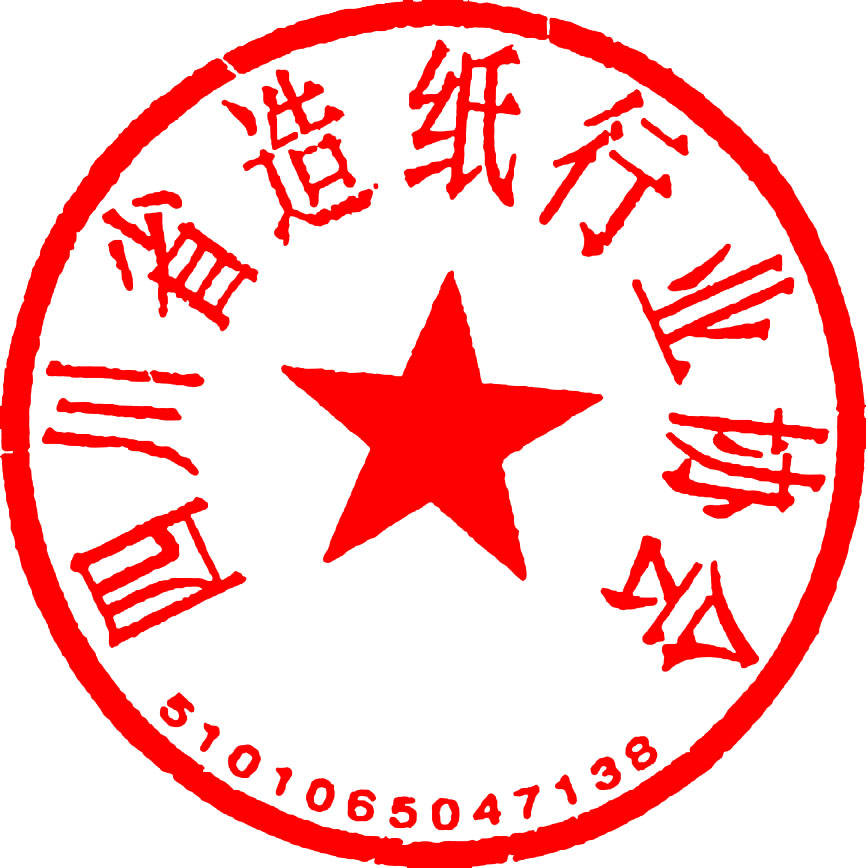 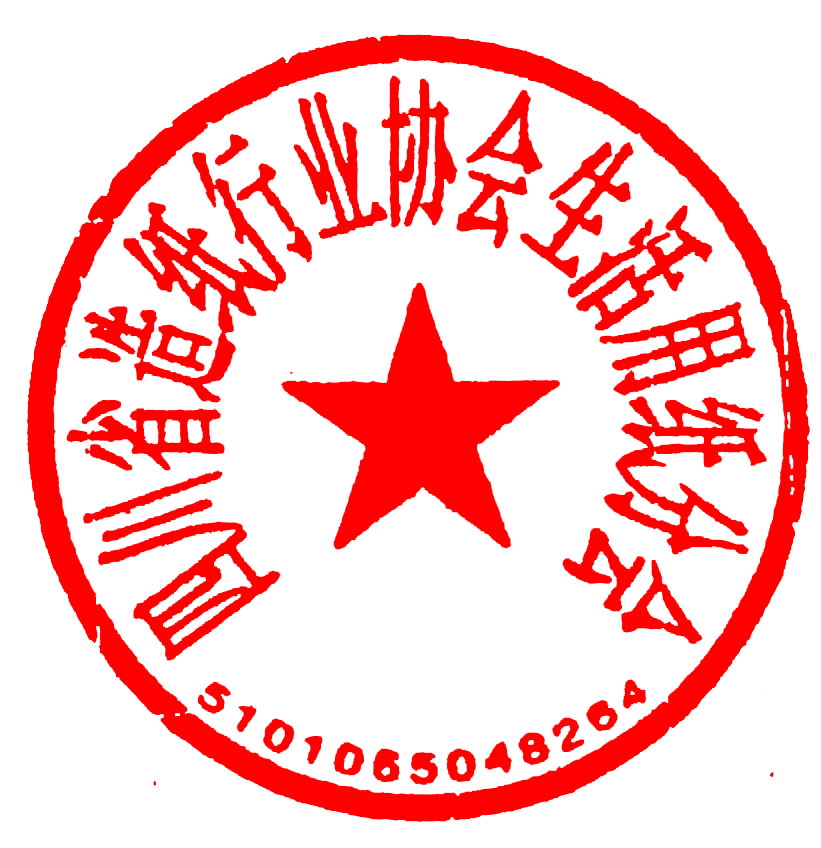 四川省造纸行业协会            四川省造纸行业协会生活用纸分会二〇一六年七月十五日抄报：四川省经信委、省民政厅抄送：省纸协、学会、生活用纸分会理事、有关单位